Автоматизированный банк данныхАвтоматизированный банк данныхАвтоматизированный банк данныхАвтоматизированный банк данныхАвтоматизированный банк данныхАвтоматизированный банк данныхФорма 2Форма 2"Книга памяти" Республики Беларусь"Книга памяти" Республики Беларусь"Книга памяти" Республики Беларусь"Книга памяти" Республики Беларусь"Книга памяти" Республики Беларусь"Книга памяти" Республики БеларусьВоинское захоронение № 7343Воинское захоронение № 7343Воинское захоронение № 7343Воинское захоронение № 7343Воинское захоронение № 7343Воинское захоронение № 7343По состоянию на 26.08.2019 г.По состоянию на 26.08.2019 г.По состоянию на 26.08.2019 г.По состоянию на 26.08.2019 г.По состоянию на 26.08.2019 г.По состоянию на 26.08.2019 г.Место нахождения: Витебская областьМесто нахождения: Витебская областьМесто нахождения: Витебская областьМесто нахождения: Витебская областьМесто нахождения: Витебская областьМесто нахождения: Витебская областьМесто нахождения: Витебская областьМесто нахождения: Витебская областьМесто нахождения: Витебская областьЛиозненский районЛиозненский районЛиозненский районЛиозненский районЛиозненский районЛиозненский с/с Лиозненский с/с Лиозненский с/с Лиозненский с/с Лиозненский с/с НП: Стасево, агрогородокНП: Стасево, агрогородокНП: Стасево, агрогородокНП: Стасево, агрогородокНП: Стасево, агрогородок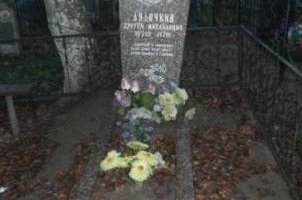 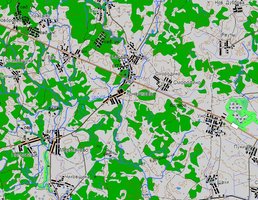 Тип воинского захоронения ИМТип воинского захоронения ИМТип воинского захоронения ИМТип воинского захоронения ИМТип воинского захоронения ИМТип воинского захоронения ИМТип воинского захоронения ИМТип воинского захоронения ИМТип воинского захоронения ИМБоевые действия ЛВКБоевые действия ЛВКБоевые действия ЛВКБоевые действия ЛВКБоевые действия ЛВКБоевые действия ЛВКБоевые действия ЛВКБоевые действия ЛВКБоевые действия ЛВКДата захоронения —Дата захоронения —Дата захоронения —Дата захоронения —Дата захоронения —Дата захоронения —Дата захоронения —Дата захоронения —Дата захоронения —Дата установки памятника —Дата установки памятника —Дата установки памятника —Дата установки памятника —Дата установки памятника —Дата установки памятника —Дата установки памятника —Дата установки памятника —Дата установки памятника —Дата установки знака —Дата установки знака —Дата установки знака —Дата установки знака —Дата установки знака —Дата установки знака —Дата установки знака —Дата установки знака —Дата установки знака —Количество похороненныхКоличество похороненныхКоличество похороненныхКоличество похороненныхКоличество похороненныхИз нихИз нихИз нихИз нихИз нихИз нихИз нихИз нихИз нихИз нихКоличество похороненныхКоличество похороненныхКоличество похороненныхКоличество похороненныхКоличество похороненныхизвестныхизвестныхнеизвестныхнеизвестныхвоеннослу-жащихвоеннослу-жащихучастников сопротивле-нияучастников сопротивле-нияжертв войнывоенноплен-ных111111100110000Описание захоронения На гражданском кладбище. Размеры захоронения - 2х2,5м. Металлическое ограждение. Обелиск из гранита. Осуществляет уход - Лиозненский сельский Совет. Описание захоронения На гражданском кладбище. Размеры захоронения - 2х2,5м. Металлическое ограждение. Обелиск из гранита. Осуществляет уход - Лиозненский сельский Совет. Описание захоронения На гражданском кладбище. Размеры захоронения - 2х2,5м. Металлическое ограждение. Обелиск из гранита. Осуществляет уход - Лиозненский сельский Совет. Описание захоронения На гражданском кладбище. Размеры захоронения - 2х2,5м. Металлическое ограждение. Обелиск из гранита. Осуществляет уход - Лиозненский сельский Совет. Описание захоронения На гражданском кладбище. Размеры захоронения - 2х2,5м. Металлическое ограждение. Обелиск из гранита. Осуществляет уход - Лиозненский сельский Совет. Описание захоронения На гражданском кладбище. Размеры захоронения - 2х2,5м. Металлическое ограждение. Обелиск из гранита. Осуществляет уход - Лиозненский сельский Совет. Описание захоронения На гражданском кладбище. Размеры захоронения - 2х2,5м. Металлическое ограждение. Обелиск из гранита. Осуществляет уход - Лиозненский сельский Совет. Описание захоронения На гражданском кладбище. Размеры захоронения - 2х2,5м. Металлическое ограждение. Обелиск из гранита. Осуществляет уход - Лиозненский сельский Совет. Описание захоронения На гражданском кладбище. Размеры захоронения - 2х2,5м. Металлическое ограждение. Обелиск из гранита. Осуществляет уход - Лиозненский сельский Совет. Описание захоронения На гражданском кладбище. Размеры захоронения - 2х2,5м. Металлическое ограждение. Обелиск из гранита. Осуществляет уход - Лиозненский сельский Совет. Описание захоронения На гражданском кладбище. Размеры захоронения - 2х2,5м. Металлическое ограждение. Обелиск из гранита. Осуществляет уход - Лиозненский сельский Совет. Описание захоронения На гражданском кладбище. Размеры захоронения - 2х2,5м. Металлическое ограждение. Обелиск из гранита. Осуществляет уход - Лиозненский сельский Совет. Описание захоронения На гражданском кладбище. Размеры захоронения - 2х2,5м. Металлическое ограждение. Обелиск из гранита. Осуществляет уход - Лиозненский сельский Совет. Описание захоронения На гражданском кладбище. Размеры захоронения - 2х2,5м. Металлическое ограждение. Обелиск из гранита. Осуществляет уход - Лиозненский сельский Совет. Описание захоронения На гражданском кладбище. Размеры захоронения - 2х2,5м. Металлическое ограждение. Обелиск из гранита. Осуществляет уход - Лиозненский сельский Совет. Описание захоронения На гражданском кладбище. Размеры захоронения - 2х2,5м. Металлическое ограждение. Обелиск из гранита. Осуществляет уход - Лиозненский сельский Совет. Описание захоронения На гражданском кладбище. Размеры захоронения - 2х2,5м. Металлическое ограждение. Обелиск из гранита. Осуществляет уход - Лиозненский сельский Совет. Описание захоронения На гражданском кладбище. Размеры захоронения - 2х2,5м. Металлическое ограждение. Обелиск из гранита. Осуществляет уход - Лиозненский сельский Совет. Описание захоронения На гражданском кладбище. Размеры захоронения - 2х2,5м. Металлическое ограждение. Обелиск из гранита. Осуществляет уход - Лиозненский сельский Совет. Описание захоронения На гражданском кладбище. Размеры захоронения - 2х2,5м. Металлическое ограждение. Обелиск из гранита. Осуществляет уход - Лиозненский сельский Совет. Описание захоронения На гражданском кладбище. Размеры захоронения - 2х2,5м. Металлическое ограждение. Обелиск из гранита. Осуществляет уход - Лиозненский сельский Совет. Описание захоронения На гражданском кладбище. Размеры захоронения - 2х2,5м. Металлическое ограждение. Обелиск из гранита. Осуществляет уход - Лиозненский сельский Совет. Описание захоронения На гражданском кладбище. Размеры захоронения - 2х2,5м. Металлическое ограждение. Обелиск из гранита. Осуществляет уход - Лиозненский сельский Совет. Описание захоронения На гражданском кладбище. Размеры захоронения - 2х2,5м. Металлическое ограждение. Обелиск из гранита. Осуществляет уход - Лиозненский сельский Совет. Описание захоронения На гражданском кладбище. Размеры захоронения - 2х2,5м. Металлическое ограждение. Обелиск из гранита. Осуществляет уход - Лиозненский сельский Совет. Описание захоронения На гражданском кладбище. Размеры захоронения - 2х2,5м. Металлическое ограждение. Обелиск из гранита. Осуществляет уход - Лиозненский сельский Совет. Описание захоронения На гражданском кладбище. Размеры захоронения - 2х2,5м. Металлическое ограждение. Обелиск из гранита. Осуществляет уход - Лиозненский сельский Совет. Описание захоронения На гражданском кладбище. Размеры захоронения - 2х2,5м. Металлическое ограждение. Обелиск из гранита. Осуществляет уход - Лиозненский сельский Совет. Описание захоронения На гражданском кладбище. Размеры захоронения - 2х2,5м. Металлическое ограждение. Обелиск из гранита. Осуществляет уход - Лиозненский сельский Совет. Описание захоронения На гражданском кладбище. Размеры захоронения - 2х2,5м. Металлическое ограждение. Обелиск из гранита. Осуществляет уход - Лиозненский сельский Совет. Описание захоронения На гражданском кладбище. Размеры захоронения - 2х2,5м. Металлическое ограждение. Обелиск из гранита. Осуществляет уход - Лиозненский сельский Совет. Описание захоронения На гражданском кладбище. Размеры захоронения - 2х2,5м. Металлическое ограждение. Обелиск из гранита. Осуществляет уход - Лиозненский сельский Совет. Описание захоронения На гражданском кладбище. Размеры захоронения - 2х2,5м. Металлическое ограждение. Обелиск из гранита. Осуществляет уход - Лиозненский сельский Совет. Описание захоронения На гражданском кладбище. Размеры захоронения - 2х2,5м. Металлическое ограждение. Обелиск из гранита. Осуществляет уход - Лиозненский сельский Совет. Описание захоронения На гражданском кладбище. Размеры захоронения - 2х2,5м. Металлическое ограждение. Обелиск из гранита. Осуществляет уход - Лиозненский сельский Совет. Описание захоронения На гражданском кладбище. Размеры захоронения - 2х2,5м. Металлическое ограждение. Обелиск из гранита. Осуществляет уход - Лиозненский сельский Совет. Описание захоронения На гражданском кладбище. Размеры захоронения - 2х2,5м. Металлическое ограждение. Обелиск из гранита. Осуществляет уход - Лиозненский сельский Совет. Описание захоронения На гражданском кладбище. Размеры захоронения - 2х2,5м. Металлическое ограждение. Обелиск из гранита. Осуществляет уход - Лиозненский сельский Совет. Описание захоронения На гражданском кладбище. Размеры захоронения - 2х2,5м. Металлическое ограждение. Обелиск из гранита. Осуществляет уход - Лиозненский сельский Совет. Описание захоронения На гражданском кладбище. Размеры захоронения - 2х2,5м. Металлическое ограждение. Обелиск из гранита. Осуществляет уход - Лиозненский сельский Совет. Описание захоронения На гражданском кладбище. Размеры захоронения - 2х2,5м. Металлическое ограждение. Обелиск из гранита. Осуществляет уход - Лиозненский сельский Совет. Описание захоронения На гражданском кладбище. Размеры захоронения - 2х2,5м. Металлическое ограждение. Обелиск из гранита. Осуществляет уход - Лиозненский сельский Совет. Описание захоронения На гражданском кладбище. Размеры захоронения - 2х2,5м. Металлическое ограждение. Обелиск из гранита. Осуществляет уход - Лиозненский сельский Совет. Описание захоронения На гражданском кладбище. Размеры захоронения - 2х2,5м. Металлическое ограждение. Обелиск из гранита. Осуществляет уход - Лиозненский сельский Совет. Описание захоронения На гражданском кладбище. Размеры захоронения - 2х2,5м. Металлическое ограждение. Обелиск из гранита. Осуществляет уход - Лиозненский сельский Совет. Описание захоронения На гражданском кладбище. Размеры захоронения - 2х2,5м. Металлическое ограждение. Обелиск из гранита. Осуществляет уход - Лиозненский сельский Совет. Описание захоронения На гражданском кладбище. Размеры захоронения - 2х2,5м. Металлическое ограждение. Обелиск из гранита. Осуществляет уход - Лиозненский сельский Совет. Описание захоронения На гражданском кладбище. Размеры захоронения - 2х2,5м. Металлическое ограждение. Обелиск из гранита. Осуществляет уход - Лиозненский сельский Совет. Описание захоронения На гражданском кладбище. Размеры захоронения - 2х2,5м. Металлическое ограждение. Обелиск из гранита. Осуществляет уход - Лиозненский сельский Совет. Описание захоронения На гражданском кладбище. Размеры захоронения - 2х2,5м. Металлическое ограждение. Обелиск из гранита. Осуществляет уход - Лиозненский сельский Совет. Описание захоронения На гражданском кладбище. Размеры захоронения - 2х2,5м. Металлическое ограждение. Обелиск из гранита. Осуществляет уход - Лиозненский сельский Совет. Описание захоронения На гражданском кладбище. Размеры захоронения - 2х2,5м. Металлическое ограждение. Обелиск из гранита. Осуществляет уход - Лиозненский сельский Совет. Описание захоронения На гражданском кладбище. Размеры захоронения - 2х2,5м. Металлическое ограждение. Обелиск из гранита. Осуществляет уход - Лиозненский сельский Совет. Описание захоронения На гражданском кладбище. Размеры захоронения - 2х2,5м. Металлическое ограждение. Обелиск из гранита. Осуществляет уход - Лиозненский сельский Совет. Описание захоронения На гражданском кладбище. Размеры захоронения - 2х2,5м. Металлическое ограждение. Обелиск из гранита. Осуществляет уход - Лиозненский сельский Совет. Описание захоронения На гражданском кладбище. Размеры захоронения - 2х2,5м. Металлическое ограждение. Обелиск из гранита. Осуществляет уход - Лиозненский сельский Совет. Описание захоронения На гражданском кладбище. Размеры захоронения - 2х2,5м. Металлическое ограждение. Обелиск из гранита. Осуществляет уход - Лиозненский сельский Совет. Описание захоронения На гражданском кладбище. Размеры захоронения - 2х2,5м. Металлическое ограждение. Обелиск из гранита. Осуществляет уход - Лиозненский сельский Совет. Описание захоронения На гражданском кладбище. Размеры захоронения - 2х2,5м. Металлическое ограждение. Обелиск из гранита. Осуществляет уход - Лиозненский сельский Совет. Описание захоронения На гражданском кладбище. Размеры захоронения - 2х2,5м. Металлическое ограждение. Обелиск из гранита. Осуществляет уход - Лиозненский сельский Совет. № п/п№ п/пвоинское звание воинское звание фамилияфамилияимяотчествоотчествогод рожденияместо рожденияместо службы, должностьдата гибелиПричи на гибелиКате гория погиб шегоместо захо роне ниядополнительная информациядополнительная информациядополнительная информацияместо призыва дополнительная информация о месте захоронения11КапитанКапитанДУДОЧКИНДУДОЧКИНСЕРГЕЙМИХАЙЛОВИЧМИХАЙЛОВИЧ1959Страна: Беларусь, Область: город Минск, НП: г.Минск234 гв.иап 9 иад, 04.05.1991Умеp от pанВоеннослужащийСтрана: Беларусь, Область: Витебская, Район: Лиозненский, Сельсовет: Лиозненский, НП: Стасево, агрогородок